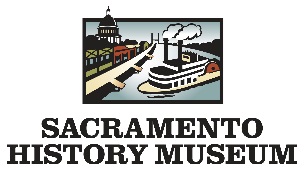 Have you visited us before?	 Yes	 NoIf no, how did you hear about our field trip opportunities? Word of Mouth	 Public Programs Brochure    Personal Visit to the Museum	 Internet	If Internet, please specify where:  	_Indoor Museum Programs (1 hour each) (Limit of 35 people)		 Gold Rush w/ Gold Panning (1.5 hrs.)	 Museum Scavenger Hunt           Nisenan Head West					 Guided Museum Tour	      May Woolsey Historic Print Shop (30 minutes)		 California’s Agriculture 	      Anchors Away      Outdoor Museum Programs (1 hour each) Underground Tour (limit of 25 people)     The Gold Fever! Tour (limit of 25 people) Old Sacramento Scavenger Hunt              Gold Panning (30 minutes)How many of each of the following will be attending? (Minimum 1 adult per 8 students)Programs available from 10AM-3:30PMItems available for pre-order                                   Please select item you would like to pre order and the number you want to purchaseNotes or Comments?Please note that this is not a confirmation. This request form does not guarantee you the program, date or time requested above. Program is confirmed once you receive an invoice. A $50 deposit is required 2 weeks after you receive the invoice.CANCELATION POLICY- We require a 1-week notice to cancel or reschedule programming. We will not issue a refund for cancelation less than 1 week from the original field trip date. If cancelation occurs less than 1 week before to a scheduled program, you must talk to someone from the education department to confirm your cancelation. No Shows, No Calls will be charged the full balance in addition to the $50 late fee.Teacher’s Last Name   Teacher’s First NameTeacher’s Contact PhoneTeacher’s Contact EmailSchool/Group Name                                                         Grade Level/ Age GroupSchool/Group Name                                                         Grade Level/ Age GroupSchool AddressSchool AddressTeacher Name(s) for All Teacher(s) Attending for Gold Rush or Print Shop Program: please include Miss, Ms., Mrs., Mr. Teacher Name(s) for All Teacher(s) Attending for Gold Rush or Print Shop Program: please include Miss, Ms., Mrs., Mr. Students (Minimum 10 Students)TeachersChaperones1st Preference2nd Preference3rd PreferenceDateDateDateTimeTimeTimeVial of Gold Vial of Silver Gold GlobePencil Sharpeners: 5 typesCollectable Gold Coins:3 types$3.80$3.80$6.51$3.99$4.99ItemTotal Number